Средство  массовой  информации для  опубликования   муниципальных  правовых  актови  иной  информационной информацииСпециальный   выпуск  №  127«20» октября  2020 годаУчреждено12.11.2007  года23.09.2020 года№ 20РОССИЙСКАЯ ФЕДЕРАЦИЯИРКУТСКАЯ ОБЛАСТЬМУНИЦИПАЛЬНОЕ ОБРАЗОВАНИЕ«КУЙТУНСКИЙ РАЙОН»КАРЫМСКОЕ МУНИЦИПАЛЬНЕ ОБРАЗОВАНИЕАДМИНИСТРАЦИЯПОСТАНОВЛЕНИЕ«О ВНЕСЕНИИ ИЗМЕНЕНИЯ АДРЕСА ОБЪЕКТА АДРЕСАЦИИ»В целях упорядочения адресного реестра Карымского муниципального образования, в соответствии  с Федеральным Законом от 06.10.2003г. № 131-ФЗ «Об общих принципах организации местного самоуправления в Российской Федерации», Постановлением Правительства РФ от22.05.2015 № 492 «О составе сведений об адресах, размещаемых в государственном адресном реестре, разделом IV Правил межведомственного информационного взаимодействия при ведении государственного адресного реестра, утверждённых Постановлением Правительства РФ ,постановлением Правительства РФ от 19 ноября 2014 года №1221 «Об утверждении Правил присвоения, изменения и аннулирования адресов», руководствуясь статьями 23,46 Устава Карымского муниципального образования,  администрация Карымского муниципального образованияПОСТАНОВЛЕНИЕ:В рамках проведения инвентаризации государственного адресного реестра1. Провести корректировку в Федеральной информационной адресной системе (ФИАС):1.1.Объекту адресации – земельному участку, изменить адрес с - Российская Федерация, Иркутская область, Куйтунский муниципальный район, Карымское муниципального образование, п.жд.ст.Кимильтей, ул. Вокзальная, 24-1 на адрес: Российская Федерация, Иркутская область, Куйтунский муниципальный район, Карымское муниципального образование, п.жд.ст.Кимильтей, ул. Средняя, 31-1.1.2.Объекту адресации – жилому дому , изменить адрес с - Российская Федерация, Иркутская область, Куйтунский муниципальный район, Карымское муниципального образование, п.жд.ст.Кимильтей, ул. Вокзальная, дом№24, кв.1 на адрес: Российская Федерация, Иркутская область, Куйтунский муниципальный район, Карымское муниципального образование, п.жд.ст.Кимильтей, ул. Средняя, дом№31, кв.1.2. Контроль за исполнением настоящего постановления оставляю за собой.Глава Карымского муниципального образованияО.И.Тихонова01.09.2020 г. №89РОССИЙСКАЯ ФЕДЕРАЦИЯИРКУТСКАЯ ОБЛАСТЬМУНИЦИПАЛЬНОЕ ОБРАЗОВАНИЕ«КУЙТУНСКИЙ РАЙОН»КАРЫМСКОЕ МУНИЦИПАЛЬНОЕ ОБРАЗОВАНИЕДУМАРЕШЕНИЕДУМЫ КАРЫМСКОГО МО «О ВНЕСЕНИИ ИЗМЕНЕНИЙ В БЮДЖЕТКАРЫМСКОГО МО НА 2020 И ПЛАНОВЫЙ ПЕРИОД 2021-2021 ГОДЫ»№76 ОТ 25.12.2019 Г.,Руководствуясь Федеральным законом №131 – ФЗ «Об общих принципах организации местного самоуправления в Российской Федерации», Бюджетным Кодексом Российской Федерации «Положением о бюджетном процессе в Карымском сельском поселении», Дума Карымского МОРЕШИЛА:Внести изменения в решение Думы Карымского МО от 25.12.2019г. №76 «О принятии бюджета Карымского МО на 2020 год и плановый период 2021-2022 годы»Решение Думы № 76 от 25.12. 2019 г, года изложить в следующей редакции:1.Утвердить основные характеристики бюджета Карымского сельского поселения (далее бюджет поселения) на 2020 год.-общий объем доходов бюджета поселения в сумме 20725078 руб 80 коп; в том числе объем межбюджетных трансфертов поступающих от других бюджетов бюджетной системы Российской Федерации в сумме17709635 руб..71 коп.-собственных доходов 3015443 руб.09 коп.-общий размер расходов бюджета поселения в сумме 21270112 руб. 37 коп.;2.установить размер дефицита бюджета поселения в сумме 545033 руб.57 коп. или 18,65% от утверждённого объема доходов бюджета поселения без утверждённого объема безвозмездных поступлений с учетом остатков средств на счетах по учету средств местного бюджета утверждает, что превышение дефицита бюджета поселения на 2020 год над ограничениями установленными ст 92   БК РФ   бюджетного кодексам, осуществляется в пределах суммы снижения остатков средств на счетах по учету средств бюджета поселения с сумме  545 033 руб. 57 коп.3.Приложение 1;7;9;11;16 изложить в новой редакции (прилагается).4.Настоящее решение вступает в силу со дня официального опубликования.5.Настоящее решение подлежит опубликованию в «Муниципальном вестнике» и размещению на официальном сайте администрации Карымского сельского поселения Куйтунского района в информационно-телекамуникационной сети «Интернет».Председатель ДумыГлава Карымского сельского поселенияО.И.ТихоноваПриложение №1к решению Думы Карымского сельского поселенияКуйтунского района "О бюджете Карымскогосельского поселения на 2020 год иплановый период 2021 и 2022 годовот 01.09.2020 г.№ 89 изменения в Думуот 25.12.2019 г.№76Приложение №7к решению Думы Карымского сельского поселенияКуйтунского района «О бюджете Карымского сельского поселения на 2020 годи на плановый период 2021 и 2022 годов»от 01.09.2020 года № 89Распределение бюджетных ассигнований по разделам и подразделам классификации расходов бюджета Карымского сельского поселения на 2020 год Руб.Приложение 9к решению Думы Карымского сельского поселения Куйтунского района «О бюджете Карымского сельского поселения на 2020 год и на плановый период 2021 и 2022 годов»от 01.09.2020 года №89Распределение бюджетных ассигнований по разделам, подразделам, целевым статьям и видам расходов классификации расходов бюджета Карымского сельского поселения на 2020 год.Приложение№11к решению Думы Карымского сельского поселения Куйтунского района «О бюджете Карымского сельского поселения на 2020 год и на плановый период 2021 и 2022 годов»от 01.09.2020 года №89Распределение бюджетных ассигнований по разделам, подразделам, целевым статьям и видам расходов классификации расходов бюджетов в ведомственной структуре расходов Карымского сельского поселения на 2020 годПриложение №16к решению Думы Карымского сельского поселения№89 от 01.09.2020г."Об бюджете на 2020год и плановый период 2021 и2022год"Источники финансирования дефицита бюджета на 2020 год23.09.2020 г. №90РОССИЙСКАЯ ФЕДЕРАЦИЯИРКУТСКАЯ ОБЛАСТЬМУНИЦИПАЛЬНОЕ ОБРАЗОВАНИЕ«КУЙТУНСКИЙ РАЙОН»КАРЫМСКОЕ МУНИЦИПАЛЬНОЕ ОБРАЗОВАНИЕДУМАРЕШЕНИЕДУМЫ КАРЫМСКОГО МО «О ВНЕСЕНИИ ИЗМЕНЕНИЙ В БЮДЖЕТКАРЫМСКОГО МО НА 2020 И ПЛАНОВЫЙ ПЕРИОД 2021-2021 ГОДЫ»№76 ОТ 25. 12. 2019 Г.,Руководствуясь Федеральным законом №131 – ФЗ «Об общих принципах организации местного самоуправления в Российской Федерации», Бюджетным Кодексом Российской Федерации «Положением о бюджетном процессе в Карымском сельском поселении», Дума Карымского МО РЕШИЛА:Внести изменения в решение Думы Карымского МО от 25.12. 2019 г. №76 «О принятии бюджета Карымского МО на 2020 год и плановый период 2021-2022 годы»Решение Думы №76 от 25.12.2019 г, года изложить в следующей редакции:1. Утвердить основные характеристики бюджета Карымского сельского поселения (далее бюджет поселения) на 2020 год.  -общий объем доходов бюджета поселения в сумме 21411912руб 90 коп.; в том числе объем межбюджетных трансфертов поступающих от других бюджетов бюджетной системы Российской Федерации в сумме17709635 руб..71 коп.-собственных доходов 3015443 руб.09 коп.-общий размер расходов бюджета поселения в сумме 21956946 руб. 47 коп.;2.установить размер дефицита бюджета поселения в сумме 545033 руб.57 коп. или 18,65% от утверждённого объема доходов бюджета поселения без утверждённого объема безвозмездных поступлений с учетом остатков средств на счетах по учету средств местного бюджета утверждает, что превышение дефицита бюджета поселения на 2020 год над ограничениями установленными ст 92   БК РФ   бюджетного кодексам, осуществляется в пределах суммы снижения остатков средств на счетах по учету средств бюджета поселения с сумме  545 033 руб. 57 коп.3.Приложение 1;7;9;11;16 изложить в новой редакции (прилагается).4.Настоящее решение вступает в силу со дня официального опубликования.5.Настоящее решение подлежит опубликованию в «Муниципальном вестнике» и размещению на официальном сайте администрации Карымского сельского поселения Куйтунского района в информационно-телекамуникационной сети «Интернет».Председатель ДумыГлава Карымского сельского поселенияО.И.ТихоноваПояснительная запискаПояснительная записка к решению Думы Карымского сельского поселения от 23.09.2020г. №90 «О внесении изменений в решении Думы Карымского МО №76 от 25. 12. 2019 г. «О Бюджете Карымского сельского поселения на 2020 год и плановый период 2021-2022 годы»Уважаемые депутаты!На основании ходатайств, главных распорядителей и получателей бюджетных средств, руководствуясь Уставом Карымского МО внести изменения в доходную часть бюджета Карымского сельского поселения по коду бюджетной классификации 94020216001100000150 на сумму 686834 руб.10 коп. из них: распределить по следующим статьям.Пояснительная запискаПояснительная записка к решению Думы Карымского сельского поселения от 01.09.2020г. № 89 «О внесении изменений в решении Думы Карымского МО №76 от 25.12.2019 г. «О Бюджете Карымского сельского поселения на 2020 год и плановый период 2021-2022 годы»Уважаемые депутаты!На основании ходатайств, главных распорядителей и получателей бюджетных средств, руководствуясь Уставом Карымского МО внести изменения на сумму 60000руб.00 коп. из них: распределить по следующим статьям.Приложение №1к решению Думы Карымского сельскогопоселения Куйтунского района"О бюджете Карымского сельского поселенияна 2020 год и плановый период 2021 и 2022 годовот 23.09.2020 г.№ 90 изменения в Думу от 25.12.2019 г.№76Приложение №7к решению Думы Карымского сельского поселенияКуйтунского района «О бюджете Карымского сельского поселения на 2020 год ина плановый период 2021 и 2022 годов»от 23.09.2020 года №90Распределение бюджетных ассигнований по разделам и подразделам классификации расходов бюджета Карымского сельского поселения на 2020 год Руб.Приложение №9к решению Думы Карымского сельского поселенияКуйтунского района «О бюджете Карымского сельского поселения на 2020 год ина плановый период 2021 и 2022 годов» от 23.09.2020 года № 90Распределение бюджетных ассигнований по разделам, подразделам, целевым статьям и видам расходов классификации расходов бюджета Карымского сельского поселения на 2020 год.Приложение №11к решению Думы Карымского сельского поселенияКуйтунского района «О бюджете Карымского сельского поселения на 2020 год ина плановый период 2021 и 2022 годов» от 23.09.2020 года № 90Распределение бюджетных ассигнований по разделам, подразделам, целевым статьям и видам расходов классификации расходов бюджетов в ведомственной структуре расходов Карымского сельского поселения на 2020 годПриложение №16к решению Думы Карымского сельского поселенияКуйтунского района «Об бюджете на 2020 год и на плановый период 2021 и2022 годов» от 23.09.2020 года № 90Источники финансирования дефицита бюджета на 2020 год23.09.2020 г. №91РОССИЙСКАЯ ФЕДЕРАЦИЯИРКУТСКАЯ ОБЛАСТЬМУНИЦИПАЛЬНОЕ ОБРАЗОВАНИЕ«КУЙТУНСКИЙ РАЙОН»КАРЫМСКОЕ МУНИЦИПАЛЬНОЕ ОБРАЗОВАНИЕДУМАРЕШЕНИЕО ВНЕСЕНИИ ИЗМЕНЕНИЙ В РЕШЕНИЕ ДУМЫКАРЫМСКОГО МО ОТ 14.11.2019Г. №69«О ПЕРЕДАЧЕ ПОЛНОМОЧИЙ ПО ОРГАНИЗАЦИИОСУЩЕСТВЛЕНИЯ ВНЕШНЕГО МУНИЦИПАЛЬНОГОФИНАНСОВОГО КОНТРОЛЯ В КАРЫМСКОММУНИЦИПАЛЬНОМ ОБРАЗОВАНИИ НА 2020 ГОДИ ПЛАНОВЫЙ ПЕРИОД 2021 И 2022 ГОДОВ»Руководствуясь Бюджетным кодексом Российской Федерации, Федеральным законом от 06.10.2003 № 131-ФЗ «Об общих принципах организации местного самоуправления в Российской Федерации», Федеральным законом от 07.02.2011 № 6-ФЗ «Об общих принципах организации и деятельности контрольно-счетных органов субъектов Российской Федерации и муниципальных образований», ДУМА РЕШИЛА:1.Внести в пункт 3 решения Думы Карымского МО от 14.11.2019г.  № 69 «О передаче полномочий по организации осуществления внешнего муниципального финансового контроля в Карымском муниципальном образовании на 2020 год и плановый период 2021 и 2022 годов» следующие изменения: слова «ежегодно в сумме 55126,99 рублей» заменить на слова «на 2020 год в сумме 70488,19 рублей, на 2021 и 2022 годы ежегодно по 66163,19 рубля».2.Председателю Думы муниципального образования заключить дополнительное соглашение по указанным в настоящем решении Думы изменениям.3.Настоящее решение вступает в силу с момента его опубликования.Председатель ДумыГлава Карымского сельского поселенияО.И.Тихонова2020НаименованиеКод бюджетной классификациисуммасобственные доходы182 1 00 00000 00 0000 0003 015 443,09НАЛОГОВЫЕ ДОХОДЫ  182 1 01 00000 00 0000 0002 854 170,00Налог на доходы физических лиц182 1 01 02010 01 000  1101 467 870,00Налог на доходы физических лиц с доходов, облагаемых по налоговой ставке, установленной пунктом 1 статьи 224 Налогового кодекса Российской Федерации, за исключением доходов, полученных физическими лицами, зарегистрированными в качестве индивидуальных предпринимателей182 1 01 02021 01 0000 1101 467 870,00АКЦИЗЫ898 300,00Акциз на дизтопливо100 1 03  0 22300 10 000 110410 253,61Акциз на моторные масла100 1 03 0 22400 10 000 1102 245,75Акциз на автобензин100 1 03 0 22500 10 000 110549 579,94Акциз на прямогонный бензин100 1 03 0 22600 10 000 11063 779,30сельхозналог182 1 05 030100 10 000 1103 000,00НАЛОГИ НА ИМУЩЕСТВО182 1 06 00000 00 0000 000475 000,00Налог на имущество физических лиц182 1 06 01000 00 0000 11080 000,00Налог на имущество физических лиц, зачисляемый в бюджеты сельских поселений182 1 06 01030 10 0000 11080 000,00Земельный налог182 1 06 06000 00 0000 110395 000,00Земельный налог с организаций обладающих земельным участком, расположенным в границах сельских поселений182 1 06 06033 10 0000 110320 000,00Земельный налог с физических лиц, обладающих участком, расположенном в границах сельских поселений182 1 06 06043 10 0000 11075 000,00Гос. Пошлина за совершение нотариальных действий должностными лицами органов местного самоуправления, уполномоченными в соответствии с законодательными актами РФ 940 1 08 04020 01 1 000  11010 000,00НЕНАЛОГОВЫЕ ДОХОДЫ161 273,09ДОХОДЫ ОТ ИСПОЛЬЗОВАНИЯ ИМУЩЕСТВА, НАХОДЯЩЕГОСЯ В ГОСУДАРСТВЕННОЙ И МУНИЦИПАЛЬНОЙ СОБСТВЕННОСТИ940 1 11 00000 00 0000 000 Доходы от сдачи в аренду имущества, находящегося в оперативном управлении сельских поселений и сосданных ими учереждений и в хозяйственном ведении муниципальных унитарных предприятий940 1 11 05035 100000 120 доходы от оказания платных услуг940 1 13 00000 00 0000  00063 000,00940 1 13 01995 10 0000 13063 000,00Прочие доходы компенсации затрат бюджетов сельских поселений940 1 13 02995 10 0000 130АДМИНИСТРАТИВНЫЕ ПЛАТЕЖИ И СБОРЫ940 1 15 00000 00 0000 00098 273,09Платежи взымаемые органами местного самоуправления (организациями) сельских поселений за выполнение определенных функций 940 1 15 02000 00 0000 0004 000,00Платежи взымаемые органами местного самоуправления (организациями) сельских поселений за выполнение определенных функций 940 1 15 02000 00 0000 0004 000,00Платежи взымаемые органами местного самоуправления (организациями) сельских поселений за выполнение определенных функций 940 1 15 0205010 0000 1404 000,00Доходы от денежных взысканий (штрафов), поступающие в счет погашения задолженности, образовавшейся до 1 января 2020 года, подлежащие зачислению в бюджет муниципального образования по нормативам, действовавшим в 2019 году (доходы бюджетов сельских поселений за исключением доходов, направляемых на формирование муниципального дорожного фонда, а также иных платежей в случае принятия решения финансовым органом муниципального образования о раздельном учете задолженности)940 1 16 10123 01 0101 14093 273,09  доходы от денежных взысканий (штрафов) установленные законами Российской Федерации за несаблюдение муниципальных правовых актов, зачисляемые в бюджеты сельских поселений  940 1 16 90050 00 0000 000  Денежные взысканий (штрафов) установленные законами субъектов Российской Федерации за несоблюдение муниципальных правовых актов, зачисляемые в бюджеты сельских поселений  940 1 16 510400 20 0000 1401 000,00БЕЗВОЗМЕЗДНЫЕ ПОСТУПЛЕНИЯ940 2 00 00000 00 0000 00017 709 635,71Дотации бюджетам сельских поселений на выравнивание бюджетной обеспеченности940 2  2 15001 10 0000 15010 074 937,40Субвенции бюджетам сельских поселений на осуществление первичного воинского учета на территориях где отсутствуют военные комиссариаты940 2 02 35118 10 0000 150 313 900,00Субсидии от других бюджетов бюджетной системы Российской Федерации940 2 02  29999 10 0000 150826 600,00Субвенции бюджетам сельских поселений на выполнение передаваемых полномочий субъектов Российской Федерации940 2 2 30024 10 0000 150 700,00Субсидия местным бюджетам на реализацию первоочередных мероприятий по модернизации объектов теплоснабжения и подготовке к отопительному сезону объектов коммунальной инфраструктуры, находящейся в муниципальной собственности, а также мероприятий по модернизации системы коммунальной инфраструктуры, которые находятся или бкдут находиться в муниципальной собственности940 2 02 29999 10 0000 1504 000 000,00Субсидии местным бюджетам на реализацию программ формирования современной городской среды940 2 02 25555 10 0000 1502 393 498,31Прочие межбюджетные трансферты передаваемые бюджетам сельских поселений940 2  02 49999 10 0000 150100 000,00ИТОГО ДОХОДОВ20 725 078,80НаименованиеРзПР2020 годОбщегосударственные расходы014544483,85Функционирование высшего должностного лица субъекта РФ и МО0102951700,00Функционирование Правительства РФ, высших исполнительных органов государственной власти субъектов РФ, местных администраций01043562083,85Резервные фонды011130000,00Другие общегосударственные вопросы0113700,00Национальная оборона02313900,00Мобилизационная и вневойсковая подготовка0203313900,00Национальная безопасность и правоохранительная деятельность03480000,02Защита населения и территории от чрезвычайных ситуаций природного и техногенного характера, гражданская оборона0310480000,02Национальная экономика041552912,13Общеэкономические вопросы04010,00Дорожная деятельность04091412912,13Другие вопросы в области национальной экономики0412140000,00Жилищно-коммунальное хозяйство054866000,00Коммунальное хозяйство05024000000,00Благоустройство0503866000,00Образование070,00Профессиональная подготовка, переподготовка и повышение квалификации07050,00Культура, кинематография, средства массовой информации085305548,07Культура08015305548,07Социальная политика10280000,00Пенсионное обеспечение1001280000,00Физическая культура и спорт1105200000,00Межбюджетные трансферты бюджетам субъектов РФ и муниципальных образований общего характера14571569,99Прочие межбюджетные трансферты бюджетам субъектов РФ и муниципальных образований общего характера1403571569,99ИТОГО21270112,37НаименованиеРзРзПрЦСРВР2020 годОбщегосударственные расходы01014544483,85Функционирование высшего должностного лица субъекта Российской Федерации и муниципального образования010102951700Функционирование высшего должностного лица муниципального образования, исполнительных органов местных администраций01010271.1.00.00000951700Расходы на выплаты персоналу в целях обеспечения выполнения функций муниципальными органами, казенными учреждениями01010271.1.00.20100100951700Функционирование Правительств Российской Федерации, высших исполнительных органов государственной власти субъектов Российской Федерации и органов местного самоуправления0101043562083,85Руководство и управление в сфере установленных функций органов государственной власти субъектов Российской Федерации и органов местного самоуправления01010471.1.00.000003562083,85Центральный аппарат01010471.1.00.000003562083,85Расходы на выплаты персоналу в целях обеспечения выполнения функций муниципальными органами, казенными учреждениями01010471.1.00.201001002637800Закупка товаров, работ и услуг для государственных (муниципальных) нужд01010471.1.00.20100200913283,85Закупка товаров, работ и услуг для государственных (муниципальных) нужд01010473.0.00.202502000Иные бюджетные ассигнования01010471.1.00.0000080011000Расходы на реализацию мероприятий перечня проектов народных инициатив01010471.8.03.S23700Закупка товаров, работ и услуг для государственных (муниципальных) нужд01010471.8.03.S23702000Резервные фонды01011130000Резервные фонды местных администраций01011171.3.00.0000030000Иные бюджетные ассигнования01011171.3.00.0000080030000Другие общегосударственные вопросы0113700Осуществление областного государственного полномочия по определению перечня должностных лиц органов местного самоуправления, уполномоченных составлять протоколы об административных правонарушениях, предусмотренных отдельными законами Иркутской области об административной ответсвенности011371.4.00.73150700Закупка товаров, работ и услуг для государственных (муниципальных) нужд011371.4.00.73150200700Национальная оборона023Мобилизационная и вневоииская подготовка0203313900Осуществление первичного воинского учета на территориях, где отсутствуют военные комиссариаты020371.5.00.51180313900Расходы на выплаты персоналу в целях обеспечения выполнения функций муниципальными органами, казенными учреждениями020371.5.00.51180100303236Закупка товаров, работ и услуг для государственных (муниципальных) нужд020371.5.00.5118020010664Национальная безопасность и правоохранительная деятельность03480000,02Защита населения и территории от чрезвычайных ситуаций природного и техногенного характера, гражданская оборона0310480000,02Расходы на реализацию мероприятий перечня проектов народных инициатив031071.6.00.00000480000,02Закупка товаров, работ и услуг для муниципальных нужд 031071.6.00.00000200480000,02Расходы на реализацию мероприятий перечня проектов народных инициатив03031071.6.03.S23700Закупка товаров, работ и услуг для государственных (муниципальных) нужд03031071.6.03.S23702000Закупка товаров, работ и услуг для государственных (муниципальных) нужд03031071.6.03.S23702000Национальная экономика04041552912,13Общеэкономические вопросы040171.7.00.731100,00Расходы на выплаты персоналу в целях обеспечения выполнения функций муниципальными органами, казенными учреждениями040171.7.00.731101000,00Закупка товаров, работ и услуг для государственных (муниципальных) нужд040171.7.00.731102000,00Дорожное хозяйство (дорожные фонды)0404091412912,13Дорожное хозяйство (дорожные фонды)040971.7.02.000001412912,13Расходы на реализацию мероприятий перечня проектов народных инициатив040971.7.02.S2370502200закупка товаров, работ и услуг для государственных (муниципальных) нужд040971.7.02.S2370200502200Закупка товаров, работ и услуг для государственных (муниципальных) нужд040971.7.02.00000200910712,13Другие вопросы в области национальной экономики0412140000,00Мероприятия по землеустройству и землепользованию04041271.7.03.00000140000Закупка товаров, работ и услуг для государственных (муниципальных) нужд041271.7.03.00000200140000,00Жилищно-коммунальное хозяйство05054866000,00Коммунальное хозяйство050502866000Поддержка коммунального хозяйства05050271.8.00.00000866000Мероприятия в области коммунального хозяйства05050271.8.00.00000866000Расходы по модернизации объектов теплоснабжения050273.0.00.S22002004000000Расходы по модернизации объектов теплоснабжения 73.0.00.S22004000000Закупка товаров, работ и услуг для государственных (муниципальных) нужд05050271.8.02.00000200866000Благоустройство0505033155698,31Расходы на реализацию мероприятий перечня проектов народных инициатив05050371.8.03.S23700,00Закупка товаров, работ и услуг для государственных (муниципальных) нужд05050371.8.03.S23702000,00Мероприятия в целях  софинансирования расходных обязательств муниципальных образований Иркутской области  на поддержку муниципальных программ формирования  современной городской среды из средств местного  бюджета05050371.8.F2.555512407683,00Закупка товаров, работ и услуг для государственных (муниципальных) нужд05050371.8.F2.555510,00Закупка товаров, работ и услуг для государственных (муниципальных) нужд05050371.8.F2.555512002407683,00Закупка товаров, работ и услуг для государственных (муниципальных) нужд05050373.8.03.000000,00Закупка товаров, работ и услуг для государственных (муниципальных) нужд05050373.8.03.000002000,00Благоустройство05050371.8.03.00000748015,31Благоустройство05050371.8.03.00000748015,31Закупка товаров, работ и услуг для государственных (муниципальных) нужд05050371.8.03.00000200748015,31Благоустройство05050373 0 00 6005 0Профессиональная подготовка, переподготовка и повышение квалификации07050,00Образование070571.9.00.000000,00Закупка товаров, работ и услуг для государственных (муниципальных) нужд070571.9.00.201002000,00Культура, кинематографии, средства массовой информации08085305548,07Культура0808015305548,07Культура, кинематография08080172.0.00.000005305548,07Расходы на выплаты персоналу в целях обеспечения выполнения функций муниципальными органами, казенными учреждениями08080172.0.00.000001002789117,96Закупка товаров, работ и услуг для государственных (муниципальных) нужд08080172.0.00.000002002354430,11Закупка товаров, работ и услуг для государственных (муниципальных) нужд08080172.0.00.74110200100000Иные бюджетные ассигнования08080172.0.00.000008002000Расходы на реализацию мероприятий перечня проектов народных инициатив08080171.8.03.S237060000,00Закупка товаров, работ и услуг для государственных (муниципальных) нужд08080171.8.03.S237020060000,00Расходы на реализацию мероприятий перечня проектов народных инициатив080171.8.03.S237024460000,00Социальная политика10280000Пенсионное обеспечение1001280000Социальная политика100172.1.00.00000280000Социальное обеспечение и иные выплаты населению100172.1.00.00000300280000Физическая культура и спорт1105200000Расходы на реализацию мероприятий перечня проектов народных инициатив110571.3.00S23702000Расходы на реализацию мероприятий перечня проектов народных инициатив110571.3.00S23702440Закупка товаров, работ и услуг для государственных (муниципальных) нужд110572.2.00.00000200200000Закупка товаров, работ и услуг для государственных (муниципальных) нужд110572.2.00.00000244200000Межбюджетные трансферты общего характера1414571569,99Прочие межбюджетные трансферты бюджетам субъектов Российской Федерации и муниципальных образований общего характера141403571569,99Межбюджетные трансферты14140372.3.00.00000571569,99Межбюджетные трансферты14140370 3 00 0600 0500571569,99Итого21270112,37НаименованиеГРБСРзРзПрЦСРВР2020 годОбщегосударственные расходы94001014544483,85Функционирование высшего должностного лица субъекта Российской Федерации и муниципального образования010102951700Функционирование высшего должностного лица муниципального образования, исполнительных органов местных администраций01010271.1.00.00000951700Расходы на выплаты персоналу в целях обеспечения выполнения функций муниципальными органами, казенными учреждениями01010271.1.00.20100100951700Функционирование Правительств Российской Федерации, высших исполнительных органов государственной власти субъектов Российской Федерации и органов местного самоуправления0101043562083,85Руководство и управление в сфере установленных функций органов государственной власти субъектов Российской Федерации и органов местного самоуправления01010471.1.00.000003562083,85Центральный аппарат01010471.1.00.000003562083,85Расходы на выплаты персоналу в целях обеспечения выполнения функций муниципальными органами, казенными учреждениями01010471.1.00.201001002637800Закупка товаров, работ и услуг для государственных (муниципальных) нужд01010471.1.00.20100200913283,85Закупка товаров, работ и услуг для государственных (муниципальных) нужд01010473.0.00.202502000Иные бюджетные ассигнования01010471.1.00.2010080011000Расходы на реализацию мероприятий перечня проектов народных инициатив01010471.8.03.S23700Закупка товаров, работ и услуг для государственных (муниципальных) нужд01010471.8.03.S23702000Резервные фонды01011130000Резервные фонды местных администраций01011171.3.00.0000030000Иные бюджетные ассигнования01011171.3.00.0000080030000Другие общегосударственные вопросы0113700Осуществление областного государственного полномочия по определению перечня должностных лиц органов местного самоуправления, уполномоченных составлять протоколы об административных правонарушениях, предусмотренных отдельными законами Иркутской области об административной ответсвенности011371.4.00.73150700Закупка товаров, работ и услуг для государственных (муниципальных) нужд011371.4.00.73150200700Национальная оборона02313900Мобилизационная и вневоииская подготовка0203313900Осуществление первичного воинского учета на территориях, где отсутствуют военные комиссариаты020371.5.00.51180313900Расходы на выплаты персоналу в целях обеспечения выполнения функций муниципальными органами, казенными учреждениями020371.5.00.51180100303236Закупка товаров, работ и услуг для государственных (муниципальных) нужд020371.5.00.5118020010664Национальная безопасность и правоохранительная деятельность03480000,02Защита населения и территории от чрезвычайных ситуаций природного и техногенного характера, гражданская оборона0310480000,02Расходы на реализацию мероприятий перечня проектов народных инициатив031071.6.00.00000480000,02Закупка товаров, работ и услуг для муниципальных нужд 031071.6.00.00000200480000,02Расходы на реализацию мероприятий перечня проектов народных инициатив03031071.6.03.S23700Закупка товаров, работ и услуг для государственных (муниципальных) нужд03031071.6.03.S23702000Закупка товаров, работ и услуг для государственных (муниципальных) нужд03031071.6.03.S23702000Национальная экономика04041552912,13Общеэкономические вопросы040171.7.00.731100,00Расходы на выплаты персоналу в целях обеспечения выполнения функций муниципальными органами, казенными учреждениями040171.7.00.731101000,00Закупка товаров, работ и услуг для государственных (муниципальных) нужд040171.7.00.731102000,00Дорожное хозяйство (дорожные фонды)0404091412912,13Дорожное хозяйство (дорожные фонды)040971.7.02.00000910712,13Расходы на реализацию мероприятий перечня проектов народных инициатив040971.7.02.S2370502200Расходы на реализацию мероприятий перечня проектов народных инициатив040971.7.02.S2370502200Закупка товаров, работ и услуг для государственных (муниципальных) нужд040971.7.02.00000200910712,13Другие вопросы в области национальной экономики0412140000,00Мероприятия по землеустройству и землепользованию041272 0 00 294302000,00Закупка товаров, работ и услуг для государственных нужд041272 0 00 294302400,00Закупка товаров работ и услуг для обеспечения государственных и муниципальных нужд в области геодезии и картографии вне рамок государственного оборонного заказа041272 0 00 29430245Другие вопросы в области национальной экономики040412140000Мероприятия по землеустройству и землепользованию04041271.7.03.00000140000Закупка товаров, работ и услуг для государственных (муниципальных) нужд041271.7.03.00000200140000,00Жилищно-коммунальное хозяйство05058021698,31Коммунальное хозяйство0505024866000Поддержка коммунального хозяйства05050271.8.00.00000866000Мероприятия в области коммунального хозяйства05050271.8.00.00000866000Расходы по модернизации объектов теплоснабжения050273.0.00.S22002004000000Расходы по модернизации объектов теплоснабжения050273.0.00.S22004000000Закупка товаров, работ и услуг для государственных (муниципальных) нужд05050271.8.02.00000200866000Благоустройство0505033155698,31Расходы на реализацию мероприятий перечня проектов народных инициатив05050371.8.03.S23700,00Закупка товаров, работ и услуг для государственных (муниципальных) нужд050371.8.F2.5555512407683,00Закупка товаров, работ и услуг для государственных (муниципальных) нужд05050371.8.03.S23702000,00Закупка товаров, работ и услуг для государственных (муниципальных) нужд05050373.0.00.202402000,00Благоустройство05050371.8.03.00000748015,31Благоустройство05050371.8.03.00000748015,31Закупка товаров, работ и услуг для государственных (муниципальных) нужд05050371.8.03.00000200748015,31Благоустройство05050373 0 00 6005 0Закупка товаров, работ и услуг для государственных нужд 05050373 0 00 6005 0200Иные закупки товаров, работ и услуг для государственных нужд05050373 0 00 6005 0240Прочая закупка товаров, работ и услуг для государственных нужд05050373 0 00 6005 0244Образование070,00Профессиональная подготовка, переподготовка и повышение квалификации07050,00Образование070571.9.00.000000,00Закупка товаров, работ и услуг для государственных (муниципальных) нужд070571.9.00.201002000,00Культура, кинематографии, средства массовой информации08085305548,07Культура0808015305548,07Культура, кинематография08080172.0.00.000005305548,07Расходы на выплаты персоналу в целях обеспечения выполнения функций муниципальными органами, казенными учреждениями08080172.0.00.000001002789117,96Закупка товаров, работ и услуг для государственных (муниципальных) нужд08080172.0.00.000002002354430,11Закупка товаров, работ и услуг для государственных (муниципальных) нужд08080172.0.00.74110200100000Иные бюджетные ассигнования08080172.0.00.000008002000Расходы на реализацию мероприятий перечня проектов народных инициатив08080171.8.03.S237060000,00Закупка товаров, работ и услуг для государственных (муниципальных) нужд08080171.8.03.S237020060000,00Расходы на реализацию мероприятий перечня проектов народных инициатив080171.8.03S237024460000,00Социальная политика10280000Пенсионное обеспечение1001280000Социальная политика100172.1.00.00000280000Социальное обеспечение и иные выплаты населению100172.1.00.00000300280000Физическая культура и спорт1105200000Расходы на реализацию мероприятий перечня проектов народных инициатив110571.3.00S23702000Расходы на реализацию мероприятий перечня проектов народных инициатив110571.3.00S23702440Закупка товаров, работ и услуг для государственных (муниципальных) нужд110572.2.00.00000200200000Закупка товаров, работ и услуг для государственных (муниципальных) нужд110572.2.00.00000200200000Межбюджетные трансферты общего характера1414571569,99Прочие межбюджетные трансферты бюджетам субъектов Российской Федерации и муниципальных образований общего характера141403571569,99Межбюджетные трансферты14140372.3.00.00000571569,99Межбюджетные трансферты14140370 3 00 0600 0500571569,99Итого21270112,37наименованиебюджет.классификац.назначенонаименованиебюджет.классификац.тыс. руб.Всего источников внутреннего финансированиядефицита бюджета000 01 00 00 00 00 0000 000545 033,57Кредиты кредитных организаций в валютеРоссийской Федерации940 01 02 00 00 00 0000 000Получение кредитов от кредитных организаций в ва люте Российской Федерации940 01 02 00 00 00 0000 700Кредиты, полученые в валюте РФ от кредитныхорганизаций бюджетами муниципальных районов940 01 02 00 00 10 0000 710Погашение кредитов, предоставленных кредитны-ми организациями в валюте Российской Федерации940 01 02 00 00 00 0000 800Погашение бюджетами муниципальных районов кре-дитов от кредитных организаций в валюте РФ 940 01 02 00 00 10 0000 810Бюджетные кредиты от других бюджетов бюджетнойсистемы Российской Федерации в валюте Российс-кой Федерации940 01 03 00 00 00 0000 000Получение бюджетных кредитов от других бюджетов бюджетной системы Российской Федерации в валюте Российской Федерации940 01 03 00 00 00 0000 700Получение кредитов от других бюджетов бюджетнойсистемы Российской Федерации бюджетами муни-ципальных районов в валюте Российской Федерации940 01 03 00 00 10 0000 710Погашение бюджетных кредитов, полученных от других бюджетов бюджетной системы РоссийскойФедерации в валюте Российской Федерации 940 01 03 00 00 00 0000 800Погашение бюджетами муниципальных районов кре-дитов от других бюджетов бюджетной системы Рос-сийской Федерации в валюте Российской Федерации940 01 03 00 00 10 0000 810Изменение остатков средств на счетах по учету средств бюджетов000 01 05 00 00 00 0000 000545033,57Увеличение остатков средств бюджетов  000 01 05 00 00 00 0000 500-20725078,80Увеличение прочих остатков средств бюджетов000 01 05 02 00 00 0000 500Увеличение прочих остатков денежных средств бюджетов000 01 05 02 01 00 0000 510-20725078,80Увеличение прочих остатков денежных средств бюджетовмуниципальных районов000 01 05 02 01 10 0000 51021270112,37Уменьшение остатков средств бюджетов 000 01 05 00 00 00 0000 60021270112,37Уменьшение прочих остатков средств бюджетов000 01 05 02 00 00 0000 600Уменьшение прочих остатков денежных средств бюджетов000 01 05 02 01 00 0000 61021270112,37Уменьшение прочих остатков денежных средств бюджетовмуниципальных районов000 01 05 02 01 10 0000 61021270112,37КФСРКЦСРКВРДОП.ЭКДоп кр1 кв2 кв3 кв. 4кв.всего01.0271.1.00.201001212.11.01.0000078674,3578674,35з/плата01.0271.1.00.201001292.13.01.0000023656,7323656,73фонды01.0471.1.00.201001292.13.01.0000070951,9170951,91фонды01.0471.1.00.201001212.11.02.0000078318,0078318,00з/плата01.0471.1.00.201008532.92.01.00000100100штраф01.0471.1.00.201002442.23.02.000001617,551617,55Эл.энергия01.0471.1.00.201002442.23.03.0052292,2052292,20отопление01.0471.1.00.201002442.26.08.000008245,708245,70Мед.осмотр01.0471.1.00.201002443.46.00.0000028134,0028134,00Прочие расходы01.0471.1.00.201002442.25.03.000001200,001200,00Ремонт авт-ля02.0371.5.00.511801292.13.01.000001,001,00фонды04.0971.7.02.000002442.23.02.0000010972,2610972,26Эл.энергия04.0971.7.02.000002442.25.90.00000189000,00189000,00грейдер05.0371.8.03.000002442.24.02.000002247,222247,22Установка светильников05.0271.8.02.000002442.23.02.0000018746,8118746,81Эл.энергия08.0172.0.00.000002442.23.02.000001163,371163,37Эл.энергия08.0172.0.00.000008532.92.01.000001,001,00штраф08.0172.0.00.000002442.26.06.00000121512,00121512,00з/плитого686834,10686834,10КФСРКЦСРКВРДОП.ЭКДопКР1 кв2 кв3 кв. 4кв.всего11.0571.3.00.S23702443.10.90.00211- 1802.39- 1802.3911.0571.3.00.S23702443.10.90.00214-58197.61-58197.6108.0172.0.00.S23702443.10.90.00211822.97822.9708.0172.0.00.S23702443.10.90.0021426573.0326573.0308.0172.0.00.S23702443.46.00.00211979.42979.4208.0172.0.00.S23702443.46.00.0021431624.5831624.58итого002020НаименованиеКод бюджетной классификациисуммасобственные доходы182 1 00 00000 00 0000 0003 015 443,09НАЛОГОВЫЕ ДОХОДЫ182 1 01 00000 00 0000 0002 854 170,00Налог на доходы физических лиц182 1 01 02010 01 000  1101 467 870,00Налог на доходы физических лиц с доходов, облагаемых по налоговой ставке, установленной пунктом 1 статьи 224 Налогового кодекса Российской Федерации , за исключением доходов, полученных физическими лицами, зарегистрированными в качестве индивидуальных предпринимателей 182 1 01 02021 01 0000 1101 467 870,00АКЦИЗЫ898 300,00Акциз на дизтопливо100 1 03  0 22300 10 000 110410 253,61Акциз на моторные масла100 1 03  0 22400 10 000 1102 245,75Акциз на автобензин100 1 03  0 22500 10 000 110549 579,94Акциз на прямогонный бензин100 1 03  0 22600 10 000 11063 779,30сельхозналог182 1 05 030100 10 000 1103 000,00НАЛОГИ НА ИМУЩЕСТВО182  1 06 00000 00 0000 000475 000,00Налог на имущество физических лиц182 1 06 01000 00 0000 11080 000,00Налог на имущество физических лиц, зачисляемый в бюджеты сельских поселений182 1 06 01030 10 0000 11080 000,00Земельный налог182 1 06 06000 00 0000 110395 000,00Земельный налог с организаций обладающих земельным участком, расположенным в границах сельских поселений182 1 06 06033 10 0000 110320 000,00Земельный налог с физических лиц, обладающих участком, расположенном в границах сельских поселений182 1 06 06043 10 0000 11075 000,00Гос. Пошлина за совершение нотариальных действий должностными лицами органов местного самоуправления, уполномоченными в соответствии с законодательными актами РФ 940 1 08 04020 01 1 000  11010 000,00НЕНАЛОГОВЫЕ ДОХОДЫ161 273,09ДОХОДЫ ОТ ИСПОЛЬЗОВАНИЯ ИМУЩЕСТВА, НАХОДЯЩЕГОСЯ В ГОСУДАРСТВЕННОЙ И МУНИЦИПАЛЬНОЙ СОБСТВЕННОСТИ940 1 11 00000 00 0000 000 Доходы от сдачи в аренду имущества, находящегося в оперативном управлении сельских поселений и созданных ими учреждений и в хозяйственном ведении муниципальных унитарных предприятий940 1 11 05035 100000 120доходы от оказания платных услуг940 1 13 00000 00 0000 00063 000,00940 1 13 01995 10 0000 13063 000,00Прочие доходы компенсации затрат бюджетов сельских поселений940 1 13 02995 10 0000 130 АДМИНИСТРАТИВНЫЕ ПЛАТЕЖИ И СБОРЫ940 1 15 00000 00 0000 00098 273,09   Платежи взымаемые органами местного самоуправления (организациями) сельских поселений за выполнение определенных функций 940 1 15 02000 00 0000 0004 000,00Платежи взымаемые органами местного самоуправления (организациями) сельских поселений за выполнение определенных функций 940 1 15 02000 00 0000 0004 000,00Платежи взымаемые органами местного самоуправления (организациями) сельских поселений за выполнение определенных функций 940 1 15 0205010 0000 1404 000,00   Доходы от денежных взысканий (штрафов), поступающие в счет погашения задолженности, образовавшейся до 1 января 2020 года, подлежащие зачислению в бюджет муниципального образования по нормативам, действовавшим в 2019 году (доходы бюджетов сельских поселений за исключением доходов, направляемых на формирование муниципального дорожного фонда, а также иных платежей в случае принятия решения финансовым органом муниципального образования о раздельном учете задолженности)940 1 16 10123 01 0101 14093 273,09  доходы от денежных взысканий (штрафов) установленные законами Российской Федерации за несоблюдение муниципальных правовых актов, зачисляемые в бюджеты сельских поселений  940 1 16 90050 00 0000 000  Денежные взысканий (штрафов) установленные законами субъектов Российской Федерации за несоблюдение муниципальных правовых актов, зачисляемые в бюджеты сельских поселений  940 1 16 510400 20 0000 1401 000,00БЕЗВОЗМЕЗДНЫЕ ПОСТУПЛЕНИЯ940 2 00 00000 00 0000 00018 396 469,81Дотации бюджетам сельских поселений на выравнивание бюджетной обеспеченности из бюджетов муниципальных районов940 2 02 16001  10 0000 150686 834,10Дотации бюджетам сельских поселений на выравнивание бюджетной обеспеченности940 2 02 15001  10 0000 15010 074 937,40Субвенции бюджетам сельских поселений на осуществление первичного воинского учета на территориях где отсутствуют военные комиссариаты940 2 02 35118 10 0000 150 313 900,00Субсидии от других бюджетов бюджетной системы Российской Федерации940 2 02  29999 10 0000 150826 600,00Субвенции бюджетам сельских поселений на выполнение передаваемых полномочий субъектов Российской Федерации940 2 2  30024 10 0000 150 700,00Субсидия местным бюджетам на реализацию первоочередных мероприятий по модернизации объектов теплоснабжения и подготовке к отопительному сезону объектов коммунальной инфраструктуры, находящейся в муниципальной собственности, а также мероприятий по модернизации системы коммунальной инфраструктуры, которые находятся или бкдут находиться в муниципальной собственности940 2 02 29999 10 0000 1504 000 000,00Субсидии местным бюджетам на реализацию программ формирования современной городской среды940 2 02 25555 10 0000 1502 393 498,31Прочие межбюджетные трансферты передаваемые бюджетам сельских поселений940 2  02 49999 10 0000 150100 000,00ИТОГО ДОХОДОВ21 411 912,90НаименованиеРзПР2020 годОбщегосударственные расходы014887674,29Функционирование высшего должностного лица субъекта РФ и МО01021054031,08Функционирование Правительства РФ, высших исполнительных органов государственной власти субъектов РФ, местных администраций01043802943,21Резервные фонды011130000,00Другие общегосударственные вопросы0113700,00Национальная оборона02313901,00Мобилизационная и вневойсковая подготовка0203313901,00Национальная безопасность и правоохранительная деятельность03480000,02Защита населения и территории от чрезвычайных ситуаций природного и техногенного характера, гражданская оборона0310480000,02Национальная экономика041752884,39Общеэкономические вопросы04010,00Дорожная деятельность04091612884,39Другие вопросы в области национальной экономики0412140000,00Жилищно-коммунальное хозяйство058042692,34Коммунальное хозяйство05024884746,81Благоустройство05033157945,53Образование070,00Профессиональная подготовка, переподготовка и повышение квалификации07050,00Культура, кинематография, средства массовой информации085428224,44Культура08015428224,44Социальная политика10280000,00Пенсионное обеспечение1001280000,00Физическая культура и спорт1105200000,00Межбюджетные трансферты бюджетам субъектов РФ и муниципальных образований общего характера14571569,99Прочие межбюджетные трансферты бюджетам субъектов РФ и муниципальных образований общего характера1403571569,99ИТОГО21956946,47НаименованиеРзРзПрЦСРВР2020 годОбщегосударственные расходы01014887674,29Функционирование высшего должностного лица субъекта Российской Федерации и муниципального образования0101021054031,08Функционирование высшего должностного лица муниципального образования, исполнительных органов местных администраций01010271.1.00.000001054031,08Расходы на выплаты персоналу в целях обеспечения выполнения функций муниципальными органами, казенными учреждениями01010271.1.00.201001001054031,08Функционирование Правительств Российской Федерации, высших исполнительных органов государственной власти субъектов Российской Федерации и органов местного самоуправления0101043802943,21Руководство и управление в сфере установленных функций органов государственной власти субъектов Российской Федерации и органов местного самоуправления01010471.1.00.000003802943,21Центральный аппарат01010471.1.00.000003802943,21Расходы на выплаты персоналу в целях обеспечения выполнения функций муниципальными органами, казенными учреждениями01010471.1.00.201001002787069,91Закупка товаров, работ и услуг для государственных (муниципальных) нужд01010471.1.00.201002001004773,3Закупка товаров, работ и услуг для государственных (муниципальных) нужд01010473.0.00.202502000Иные бюджетные ассигнования01010471.1.00.0000080011100Расходы на реализацию мероприятий перечня проектов народных инициатив01010471.8.03.S23700Закупка товаров, работ и услуг для государственных (муниципальных) нужд01010471.8.03.S23702000Резервные фонды01011130000Резервные фонды местных администраций01011171.3.00.0000030000Иные бюджетные ассигнования01011171.3.00.0000080030000Другие общегосударственные вопросы0113700Осуществление областного государственного полномочия по определению перечня должностных лиц органов местного самоуправления, уполномоченных составлять протоколы об административных правонарушениях, предусмотренных отдельными законами Иркутской области об административной ответственности011371.4.00.73150700Закупка товаров, работ и услуг для государственных (муниципальных) нужд011371.4.00.73150200700Национальная оборона023Мобилизационная и невоинская подготовка0203313901Осуществление первичного воинского учета на территориях, где отсутствуют военные комиссариаты020371.5.00.51180313901Расходы на выплаты персоналу в целях обеспечения выполнения функций муниципальными органами, казенными учреждениями020371.5.00.51180100303237Закупка товаров, работ и услуг для государственных (муниципальных) нужд020371.5.00.5118020010664Национальная безопасность и правоохранительная деятельность03480000,02Защита населения и территории от чрезвычайных ситуаций природного и техногенного характера, гражданская оборона0310480000,02Расходы на реализацию мероприятий перечня проектов народных инициатив031071.6.00.00000480000,02Закупка товаров, работ и услуг для муниципальных нужд 031071.6.00.00000200480000,02Расходы на реализацию мероприятий перечня проектов народных инициатив03031071.6.03.S23700Закупка товаров, работ и услуг для государственных (муниципальных) нужд03031071.6.03.S23702000Закупка товаров, работ и услуг для государственных (муниципальных) нужд03031071.6.03.S23702000Национальная экономика04041752884,39Общеэкономические вопросы040171.7.00.731100,00Расходы на выплаты персоналу в целях обеспечения выполнения функций муниципальными органами, казенными учреждениями040171.7.00.731101000,00Закупка товаров, работ и услуг для государственных (муниципальных) нужд040171.7.00.731102000,00Дорожное хозяйство (дорожные фонды)0404091612884,39Дорожное хозяйство (дорожные фонды)040971.7.02.000001612884,39Расходы на реализацию мероприятий перечня проектов народных инициатив040971.7.02.S2370502200закупка товаров, работ и услуг для государственных (муниципальных) нужд040971.7.02.S2370200502200Закупка товаров, работ и услуг для государственных (муниципальных) нужд040971.7.02.000002001110684,39Другие вопросы в области национальной экономики0412140000,00Мероприятия по землеустройству и землепользованию04041271.7.03.00000140000Закупка товаров, работ и услуг для государственных (муниципальных) нужд041271.7.03.00000200140000,00Жилищно-коммунальное хозяйство0505024884746,81Коммунальное хозяйство050502884746,81Поддержка коммунального хозяйства05050271.8.00.00000884746,81Мероприятия в области коммунального хозяйства05050271.8.00.00000884746,81Расходы по модернизации объектов теплоснабжения050273.0.00.S22002004000000Расходы по модернизации объектов теплоснабжения 73.0.00.S22004000000Закупка товаров, работ и услуг для государственных (муниципальных) нужд05050271.8.02.00000200884746,81Благоустройство0505033157945,53Расходы на реализацию мероприятий перечня проектов народных инициатив05050371.8.03.S23700,00Закупка товаров, работ и услуг для государственных (муниципальных) нужд05050371.8.03.S23702000,00Мероприятия в целях софинансирования расходных обязательств муниципальных образований Иркутской области  на поддержку муниципальных программ формирования  современной городской среды из средств местного  бюджета05050371.8.F2.555512407683,00Закупка товаров, работ и услуг для государственных (муниципальных) нужд05050371.8.F2.555510,00Закупка товаров, работ и услуг для государственных (муниципальных) нужд05050371.8.F2.555512002407683,00Закупка товаров, работ и услуг для государственных (муниципальных) нужд05050373.8.03.000000,00Закупка товаров, работ и услуг для государственных (муниципальных) нужд05050373.8.03.000002000,00Благоустройство05050371.8.03.00000750262,53Благоустройство05050371.8.03.00000750262,53Закупка товаров, работ и услуг для государственных (муниципальных) нужд05050371.8.03.00000200750262,53Благоустройство05050373 0 00 6005 0Профессиональная подготовка, переподготовка и повышение квалификации07050,00Образование070571.9.00.000000,00Закупка товаров, работ и услуг для государственных (муниципальных) нужд070571.9.00.201002000,00Культура, кинематографии, средства массовой информации08085428224,44Культура0808015428224,44Культура, кинематография08080172.0.00.000005428224,44Расходы на выплаты персоналу в целях обеспечения выполнения функций муниципальными органами, казенными учреждениями08080172.0.00.000001002789117,96Закупка товаров, работ и услуг для государственных (муниципальных) нужд08080172.0.00.000002002477105,48Закупка товаров, работ и услуг для государственных (муниципальных) нужд08080172.0.00.74110200100000Иные бюджетные ассигнования08080172.0.00.000008002001Расходы на реализацию мероприятий перечня проектов народных инициатив08080171.8.03.S237060000,00Закупка товаров, работ и услуг для государственных (муниципальных) нужд08080171.8.03.S237020060000,00Расходы на реализацию мероприятий перечня проектов народных инициатив080171.8.03.S237024460000,00Социальная политика10280000Пенсионное обеспечение1001280000Социальная политика100172.1.00.00000280000Социальное обеспечение и иные выплаты населению100172.1.00.00000300280000Физическая культура и спорт1105200000Расходы на реализацию мероприятий перечня проектов народных инициатив110571.3.00S23702000Расходы на реализацию мероприятий перечня проектов народных инициатив110571.3.00S23702440Закупка товаров, работ и услуг для государственных (муниципальных) нужд110572.2.00.00000200200000Закупка товаров, работ и услуг для государственных (муниципальных) нужд110572.2.00.00000244200000Межбюджетные трансферты общего характера1414571569,99Прочие межбюджетные трансферты бюджетам субъектов Российской Федерации и муниципальных образований общего характера141403571569,99Межбюджетные трансферты14140372.3.00.00000571569,99Межбюджетные трансферты14140370 3 00 0600 0500571569,99Итого21956946,47НаименованиеГРБСРзРзПрЦСРВР2020 годОбщегосударственные расходы94001014887674,29Функционирование высшего должностного лица субъекта Российской Федерации и муниципального образования0101021054031,08Функционирование высшего должностного лица муниципального образования, исполнительных органов местных администраций01010271.1.00.000001054031,08Расходы на выплаты персоналу в целях обеспечения выполнения функций муниципальными органами, казенными учреждениями01010271.1.00.201001001054031,08Функционирование Правительств Российской Федерации, высших исполнительных органов государственной власти субъектов Российской Федерации и органов местного самоуправления0101043802943,21Руководство и управление в сфере установленных функций органов государственной власти субъектов Российской Федерации и органов местного самоуправления01010471.1.00.000003802943,21Центральный аппарат01010471.1.00.000003802943,21Расходы на выплаты персоналу в целях обеспечения выполнения функций муниципальными органами, казенными учреждениями01010471.1.00.201001002787069,91Закупка товаров, работ и услуг для государственных (муниципальных) нужд01010471.1.00.201002001004773,3Закупка товаров, работ и услуг для государственных (муниципальных) нужд01010473.0.00.202502000Иные бюджетные ассигнования01010471.1.00.2010080011100Расходы на реализацию мероприятий перечня проектов народных инициатив01010471.8.03.S23700Закупка товаров, работ и услуг для государственных (муниципальных) нужд01010471.8.03.S23702000Резервные фонды01011130000Резервные фонды местных администраций01011171.3.00.0000030000Иные бюджетные ассигнования01011171.3.00.0000080030000Другие общегосударственные вопросы0113700Осуществление областного государственного полномочия по определению перечня должностных лиц органов местного самоуправления, уполномоченных составлять протоколы об административных правонарушениях, предусмотренных отдельными законами Иркутской области об административной ответственности011371.4.00.73150700Закупка товаров, работ и услуг для государственных (муниципальных) нужд011371.4.00.73150200700Национальная оборона02313901Мобилизационная и невоинская подготовка0203313901Осуществление первичного воинского учета на территориях, где отсутствуют военные комиссариаты020371.5.00.51180313901Расходы на выплаты персоналу в целях обеспечения выполнения функций муниципальными органами, казенными учреждениями020371.5.00.51180100303237Закупка товаров, работ и услуг для государственных (муниципальных) нужд020371.5.00.5118020010664Национальная безопасность и правоохранительная деятельность03480000,02Защита населения и территории от чрезвычайных ситуаций природного и техногенного характера, гражданская оборона0310480000,02Расходы на реализацию мероприятий перечня проектов народных инициатив031071.6.00.00000480000,02Закупка товаров, работ и услуг для муниципальных нужд 031071.6.00.00000200480000,02Расходы на реализацию мероприятий перечня проектов народных инициатив03031071.6.03.S23700Закупка товаров, работ и услуг для государственных (муниципальных) нужд03031071.6.03.S23702000Закупка товаров, работ и услуг для государственных (муниципальных) нужд03031071.6.03.S23702000Национальная экономика04041752884,39Общеэкономические вопросы040171.7.00.731100,00Расходы на выплаты персоналу в целях обеспечения выполнения функций муниципальными органами, казенными учреждениями040171.7.00.731101000,00Закупка товаров, работ и услуг для государственных (муниципальных) нужд040171.7.00.731102000,00Дорожное хозяйство (дорожные фонды)0404091612884,39Дорожное хозяйство (дорожные фонды)040971.7.02.000001110684,39Расходы на реализацию мероприятий перечня проектов народных инициатив040971.7.02.S2370502200Расходы на реализацию мероприятий перечня проектов народных инициатив040971.7.02.S2370502200Закупка товаров, работ и услуг для государственных (муниципальных) нужд040971.7.02.000002001110684,39Другие вопросы в области национальной экономики0412140000,00Мероприятия по землеустройству и землепользованию041272 0 00 294302000,00Закупка товаров, работ и услуг для государственных нужд041272 0 00 294302400,00Закупка товаров работ и услуг для обеспечения государственных и муниципальных нужд в области геодезии и картографии вне рамок государственного оборонного заказа041272 0 00 29430245Другие вопросы в области национальной экономики040412140000Мероприятия по землеустройству и землепользованию04041271.7.03.00000140000Закупка товаров, работ и услуг для государственных (муниципальных) нужд041271.7.03.00000200140000,00Жилищно-коммунальное хозяйство05058042692,34Коммунальное хозяйство0505024884746,81Поддержка коммунального хозяйства05050271.8.00.00000884746,81Мероприятия в области коммунального хозяйства05050271.8.00.00000884746,81Расходы по модернизации объектов теплоснабжения050273.0.00.S22002004000000Расходы по модернизации объектов теплоснабжения050273.0.00.S22004000000Закупка товаров, работ и услуг для государственных (муниципальных) нужд05050271.8.02.00000200884746,81Благоустройство0505033157945,53Расходы на реализацию мероприятий перечня проектов народных инициатив05050371.8.03.S23700,00Закупка товаров, работ и услуг для государственных (муниципальных) нужд050371.8.F2.5555512407683,00Закупка товаров, работ и услуг для государственных (муниципальных) нужд05050371.8.03.S23702000,00Закупка товаров, работ и услуг для государственных (муниципальных) нужд05050373.0.00.202402000,00Благоустройство05050371.8.03.00000750262,53Благоустройство05050371.8.03.00000750262,53Закупка товаров, работ и услуг для государственных (муниципальных) нужд05050371.8.03.00000200750262,53Благоустройство05050373 0 00 6005 0Закупка товаров, работ и услуг для государственных нужд 05050373 0 00 6005 0200Иные закупки товаров, работ и услуг для государственных нужд05050373 0 00 6005 0240Прочая закупка товаров, работ и услуг для государственных нужд05050373 0 00 6005 0244Образование070,00Профессиональная подготовка, переподготовка и повышение квалификации07050,00Образование070571.9.00.000000,00Закупка товаров, работ и услуг для государственных (муниципальных) нужд070571.9.00.201002000,00Культура, кинематографии, средства массовой информации08085428224,44Культура0808015428224,44Культура, кинематография08080172.0.00.000005428224,44Расходы на выплаты персоналу в целях обеспечения выполнения функций муниципальными органами, казенными учреждениями08080172.0.00.000001002789117,96Закупка товаров, работ и услуг для государственных (муниципальных) нужд08080172.0.00.000002002477105,48Закупка товаров, работ и услуг для государственных (муниципальных) нужд08080172.0.00.74110200100000Иные бюджетные ассигнования08080172.0.00.000008002001Расходы на реализацию мероприятий перечня проектов народных инициатив08080171.8.03.S237060000,00Закупка товаров, работ и услуг для государственных (муниципальных) нужд08080171.8.03.S237020060000,00Расходы на реализацию мероприятий перечня проектов народных инициатив080171.8.03S237024460000,00Социальная политика10280000Пенсионное обеспечение1001280000Социальная политика100172.1.00.00000280000Социальное обеспечение и иные выплаты населению100172.1.00.00000300280000Физическая культура и спорт1105200000Расходы на реализацию мероприятий перечня проектов народных инициатив110571.3.00S23702000Расходы на реализацию мероприятий перечня проектов народных инициатив110571.3.00S23702440Закупка товаров, работ и услуг для государственных (муниципальных) нужд110572.2.00.00000200200000Закупка товаров, работ и услуг для государственных (муниципальных) нужд110572.2.00.00000200200000Межбюджетные трансферты общего характера1414571569,99Прочие межбюджетные трансферты бюджетам субъектов Российской Федерации и муниципальных образований общего характера141403571569,99Межбюджетные трансферты14140372.3.00.00000571569,99Межбюджетные трансферты14140370 3 00 0600 0500571569,99Итого21956946,47наименованиебюджет.классификац.назначеннаименованиебюджет.классификац.тыс. руб.Всего источников внутреннего финансированиядефицита бюджета000 01 00 00 00 00 0000 000545 033,57Кредиты кредитных организаций в валютеРоссийской Федерации940 01 02 00 00 00 0000 000Получение кредитов от кредитных организаций в валютеРоссийской Федерации940 01 02 00 00 00 0000 700Кредиты, полученные в валюте РФ от кредитныхорганизаций бюджетами муниципальных районов940 01 02 00 00 10 0000 710Погашение кредитов, предоставленных кредитовми организациями в валюте Российской Федерации940 01 02 00 00 00 0000 800Погашение бюджетами муниципальных районов кредитов от кредитных организаций в валюте РФ 940 01 02 00 00 10 0000 810Бюджетные кредиты от других бюджетов бюджетнойсистемы Российской Федерации в валюте РоссийскойФедерации940 01 03 00 00 00 0000 000Получение бюджетных кредитов от других бюджетовбюджетной системы Российской Федерации в валюте Российской Федерации940 01 03 00 00 00 0000 700Получение кредитов от других бюджетов бюджетнойсистемы Российской Федерации бюджетами муниципальныхрайонов в валюте Российской Федерации940 01 03 00 00 10 0000 710Погашение бюджетных кредитов, полученных от других бюджетов бюджетной системы РоссийскойФедерации в валюте Российской Федерации 940 01 03 00 00 00 0000 800Погашение бюджетами муниципальных районов кредитовот других бюджетов бюджетной системы РосскойФедерации в валюте Российской Федерации940 01 03 00 00 10 0000 810Изменение остатков средств на счетах по учету средств бюджетов000 01 05 00 00 00 0000 000545033,57Увеличение остатков средств бюджетов000 01 05 00 00 00 0000 500-21411912,90Увеличение прочих остатков средств бюджетов000 01 05 02 00 00 0000 500Увеличение прочих остатков денежных средств бюджетов000 01 05 02 01 00 0000 51021411912,90Увеличение прочих остатков денежных средств бюджетовмуниципальных районов000 01 05 02 01 10 0000 51021956946,47Уменьшение остатков средств бюджетов000 01 05 00 00 00 0000 60021956946,47Уменьшение прочих остатков средств бюджетов000 01 05 02 00 00 0000 600Уменьшение прочих остатков денежных средств бюджетов000 01 05 02 01 00 0000 61021956946,47Уменьшение прочих остатков денежных средств бюджетовмуниципальных районов000 01 05 02 01 10 0000 61021956946,47Газета согласно ст. 12 Закона РФ «О средствах массовой информации» выходит без государственной регистрацииУчредитель:Администрация Карымского сельского поселенияОтветственный за  выпуск: Ведущий специалист администрации – Артемьева Л.О.Тираж 40 экземпляровЗАКАЗПописано в печать в 11 00 	Цена в розницу  свободнаяНомер набран, сверстан и отпечатан в Администрации Карымского МО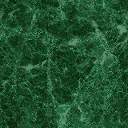 